MeghívóTisztelettel meghívom Velem községi Önkormányzat Képviselő-testületének2021. július 20. napján (kedd) 7:30 órakora Polgármesteri Irodában (9726 Velem, Rákóczi u. 73.)tartandó képviselő-testületi ülésére.NAPIRENDI PONTOK:1. Veszélyhelyzetben hozott polgármesteri döntések véleményezése Előterjesztő: Dr. Zalán Gábor jegyző2. Az önkormányzati képviselők tagjai tiszteletdíjáról szóló új önkormányzati rendelet megalkotásaElőterjesztő: Dr. Zalán Gábor jegyző3. Velem Kossuth utca 8. szám alatti ingatlan bérbeadása (Szóbeli előterjesztés)Előterjesztő: Bakos László polgármester4. A Magyar Falu Program keretében kiírásra került MFP-FVT/2020 kódszámú „Velemi óvodai sportterem, tornaszoba fejlesztése” című pályázat eszközbeszerzéséről szóló döntésElőadó a polgármester nevében: Cserkutiné Stipsics Edina pénzügyi és gazdálkodási oszt. vezető 5. Velemi Gesztenyenapok megrendezésével kapcsolatos döntések meghozatala (Szóbeli előterjesztés)Előterjesztő: Bakos László polgármester6. EgyebekVelem, 2021. július 16.Tisztelettel: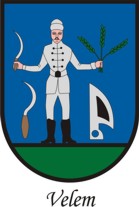 VELEM KÖZSÉGPOLGÁRMESTERE
9726 Velem, Rákóczi utca 73.  +36 (94) 563-380Bakos László sk.polgármester